Maths Year 5 Square and cube numbers w/c 04.05.20The objectives we are working on this week are:recognise and use square numbers. and cube numbers, and the notation (²) and (³).Use the following link to help find out about square and cube numbershttps://www.bbc.co.uk/bitesize/topics/zyhs7p3/articles/z2ndsrd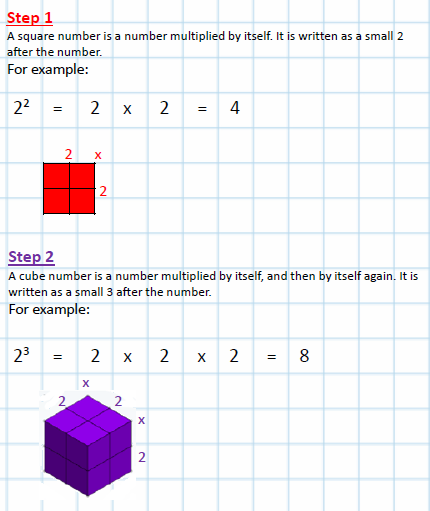 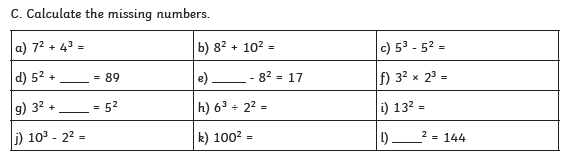 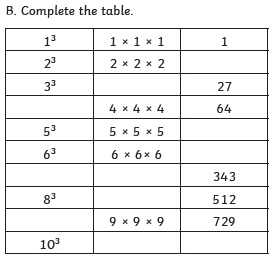 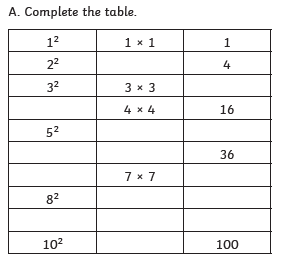 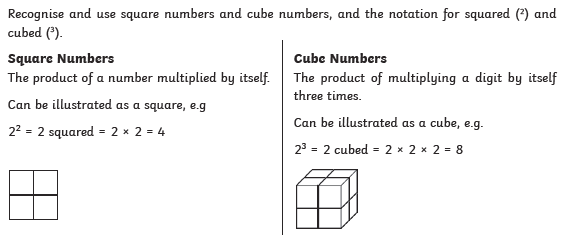 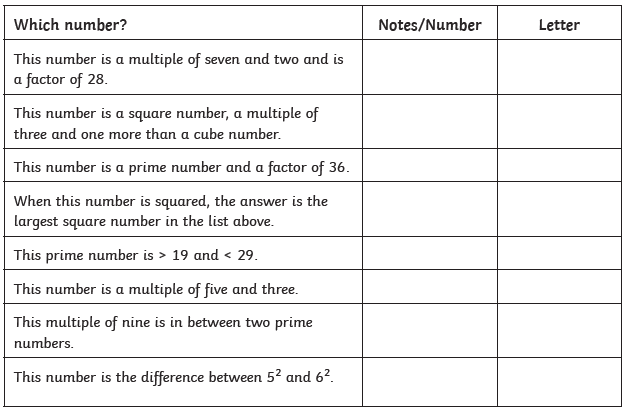 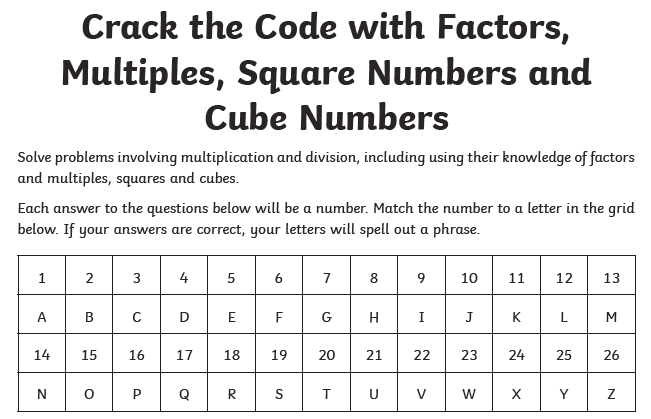 